Додаток №3Технічні, якісні та інші характеристики предмета закупівліКод ДК 021:2015 – 44410000-7 - Вироби для ванної кімнати та кухніРукомийник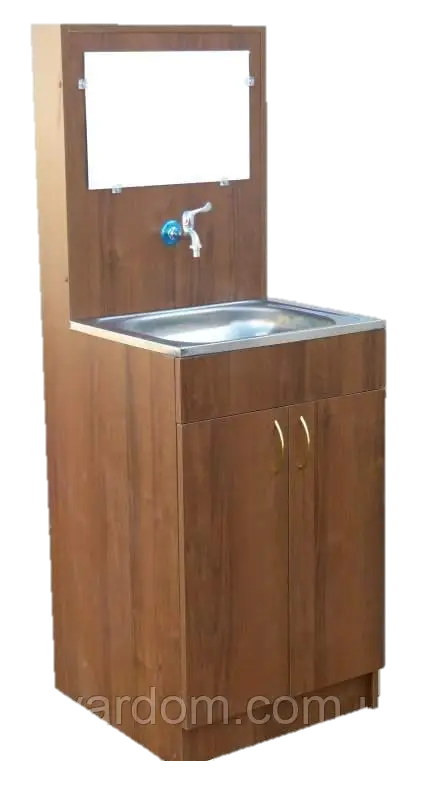 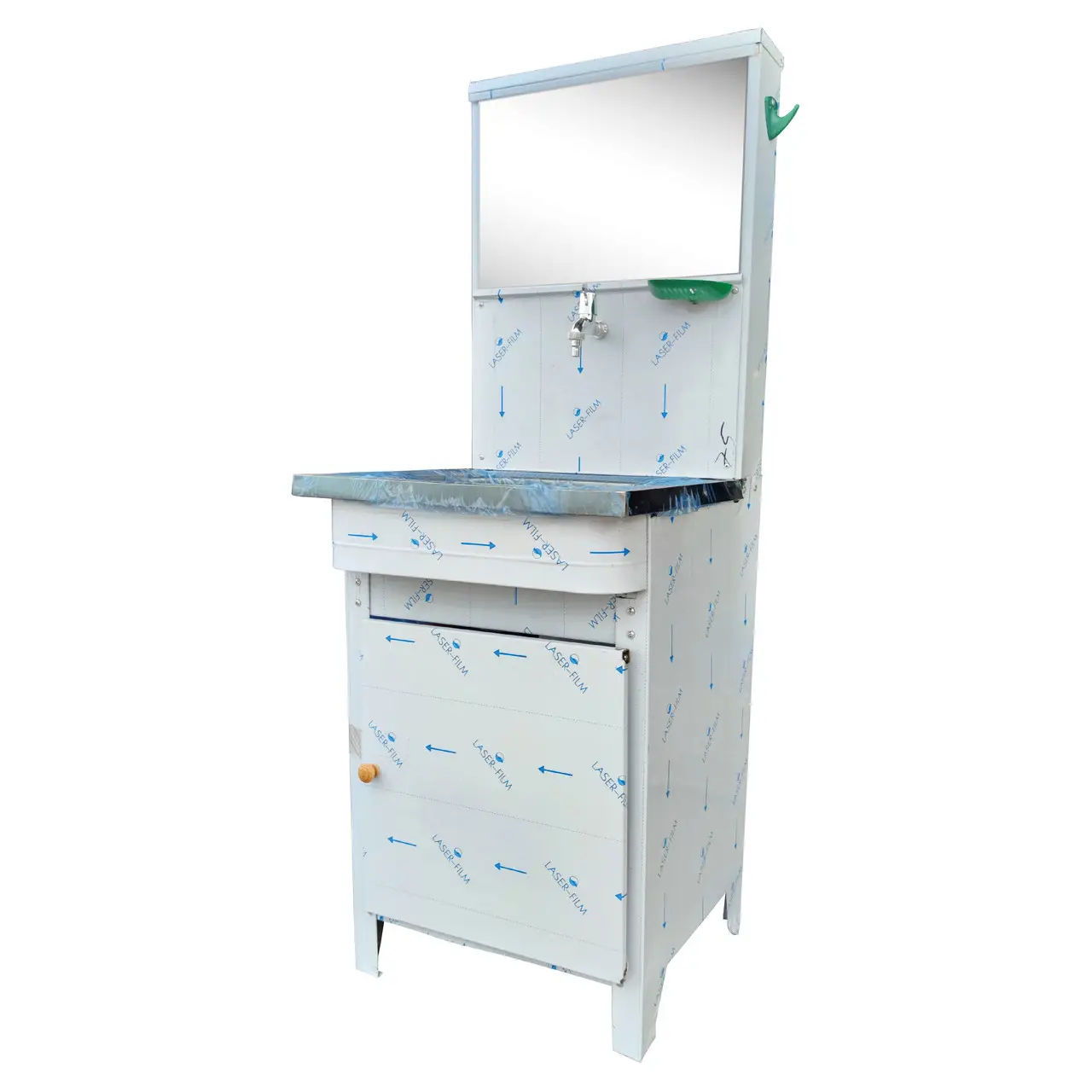 №з/пНайменуванняОпис1Рукомийник з тумбою та бачком – 1 штОб'єм бака для води - 10 лГабаритні розміри:Висота - 1400 ммШирина - 500 ммДовжина - 500 ммМатеріал кабіни - Вологостійке ДСП ламінованеПід раковиною є місце з дверцятами для відраКран – металевий нержавіючийШви оброблені сантехнічним силікономРукомийник складається з: раковина з нержавіючої сталі, сіфон, корпус із вологостійкої ДСП, бачок з нержавіючої сталі, дзеркало, кран.